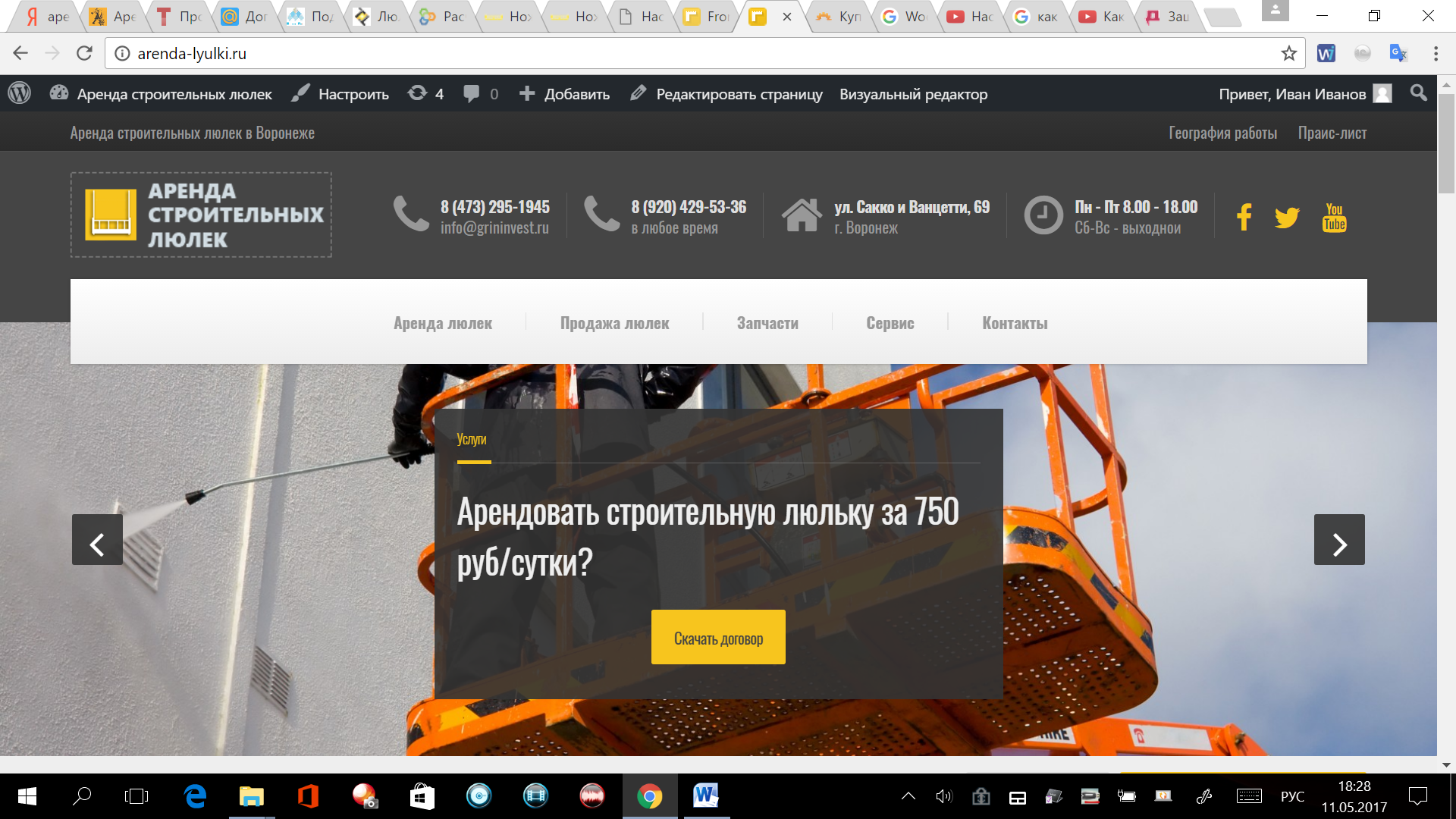 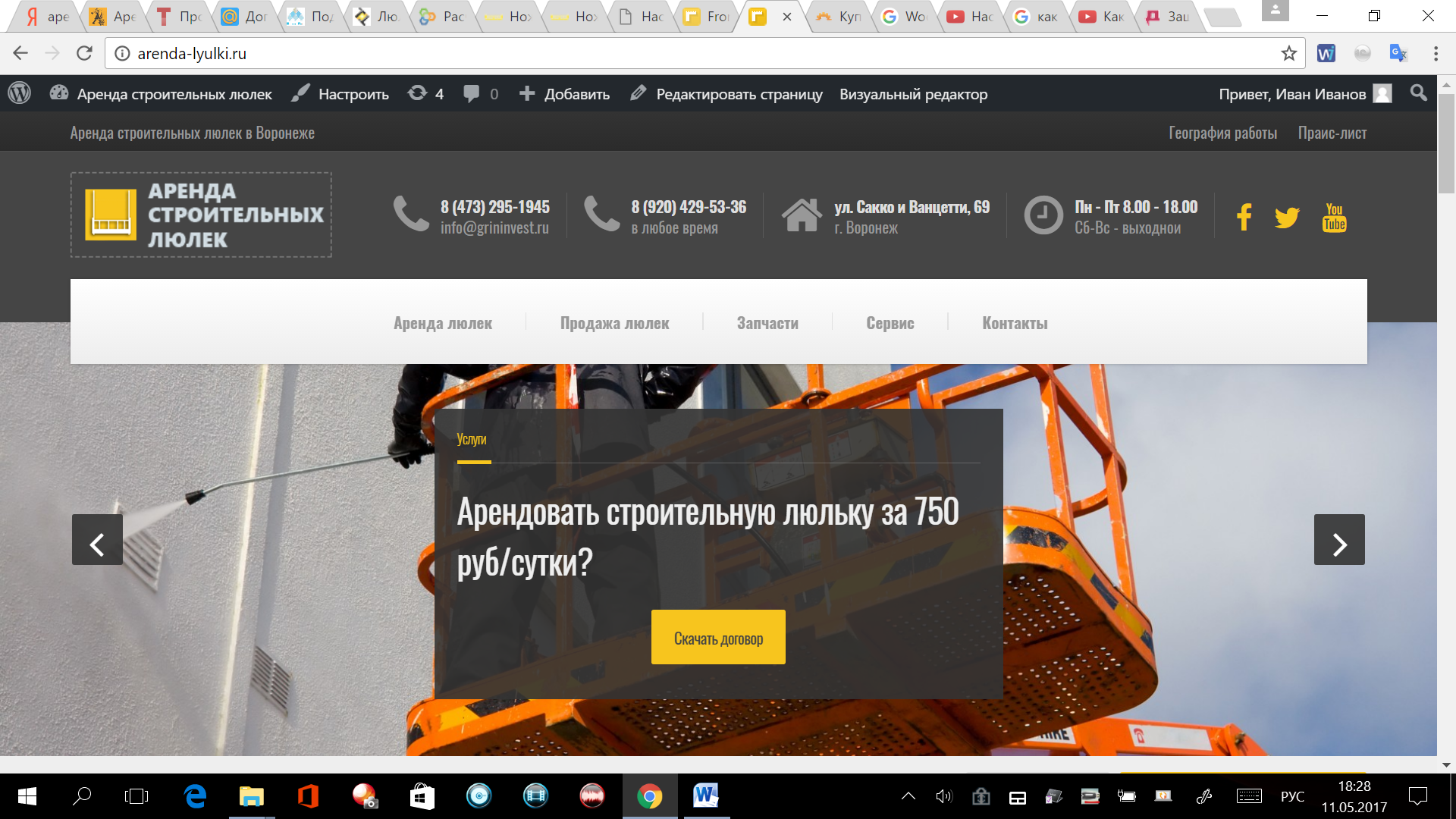 Договор № аренды фасадных подъемников(с передачей функций владельца)ООО «ГринИнвест» в лице Генерального директора Колесникова Александра Валерьевича, именуемое в дальнейшем «АРЕНДОДАТЕЛЬ» и , именуемый в дальнейшем «АРЕНДАТОР», в лице   действующего на основании  заключили настоящий Договор о нижеследующем:ОПРЕДЕЛЕНИЯ И ОСНОВНЫЕ ПОНЯТИЯВ Настоящем Договоре:«Оборудование» означает фасадные подъемники, указанные в Спецификации (Приложение №1)  к данному Договору.«Срок аренды» означает период со следующей даты после передачи Оборудования в аренду по дату возврата оборудования АРЕНДОДАТЕЛЮ (определяется датой и временем подписания доверенными лицами Сторон Отгрузочной накладной и накладной на возврат  оборудования). Минимальный срок аренды составляет 60 суток.«Сторона» означает как АРЕНДОДАТЕЛЯ, так и АРЕНДАТОРА.«Стороны» означает вместе АРЕНДОДАТЕЛЯ и АРЕНДАТОРА.«Естественный износ» означает естественное и ожидаемое уменьшение пригодности и стоимости оборудования в результате его износа и обычного воздействия на него окружающей среды.ПРЕДМЕТ И ОБЩИЕ УСЛОВИЯ ДОГОВОРАВ соответствии с положениями Настоящего Договора АРЕНДОДАТЕЛЬ предоставляет АРЕНДАТОРУ имеющееся в наличии на складах АРЕНДОДАТЕЛЯ оборудование за плату во временное владение и пользование на период срока аренды. Подъемники передаются для осуществления фасадно-строительных работ, на территории Арендатора, по адресу: .В соответствии с положениями Настоящего Договора АРЕНДАТОР обязуется вернуть оборудование в последний день срока аренды и оплатить арендную плату в размере и в сроки указанные в Настоящем Договоре. Передача оборудования в аренду, равно как и возврат оборудования из аренды, осуществляется при наличии доверенности у представителя АРЕНДАТОРА, подписанной надлежащим образом уполномоченными лицами и заверенной соответствующей печатью. Выдача доверенности означает подтверждение АРЕНДАТОРОМ условий Настоящего Договора и дает право на подписание АКТА ПРИЕМКИ-ПЕРЕДАЧИ ОБОРУДОВАНИЯ (в аренду)/ АКТА ПРИЕМКИ-ПЕРЕДАЧИ ОБОРУДОВАНИЯ (из аренды). Доверенность является основанием для подписания Акта о возмещении ущерба по п. 2.5 Настоящего Договора.Передача и возврат оборудования оформляются АКТОМ ПРИЕМКИ-ПЕРЕДАЧИ ОБОРУДОВАНИЯ (в аренду) и АКТОМ ПРИЕМКИ-ПЕРЕДАЧИ ОБОРУДОВАНИЯ (из аренды) являющимися неотъемлемой частью Настоящего договора. Акты оформляются в 2-х (двух) экземплярах, один для АРЕНДАТОРА и один для АРЕНДОДАТЕЛЯ и подписываются представителями АРЕНДОДАТЕЛЯ И АРЕНДАТОРА.Передача оборудования осуществляются по адресу: г. Воронеж, ул. Донбасская д.3; возврат оборудования осуществляются по адресу местонахождения склада АРЕНДОДАТЕЛЯ в г. Воронеж, в его рабочее время, в  присутствии полномочного представителя со стороны АРЕНДАТОРА или оговаривается Сторонами отдельно.Одновременно с подписанием накладной  на возврат оборудования Стороны подписывают акт о возмещении ущерба или порче оборудования, если количество возвращаемых единиц оборудования меньше количества отгруженных и/или если оборудование было повреждено АРЕНДАТОРОМ в период аренды. Датой прекращения срока аренды по утерянному оборудованию считается дата подписания Акта о возмещении ущерба.Услуги по доставке оборудования на объект и/или обратной транспортировке, погрузо-разгрузочным работам, монтажу, демонтажу оборудования не входят в стоимость аренды и оказываются дополнительно на основании письменных заявок АРЕНДАТОРА. В заявке в обязательном порядке указывается согласованная АРЕНДАТОРОМ И АРЕНДОДАТЕЛЕМ стоимость оказания дополнительных услуг. Заявки передаются АРЕНДОДАТЕЛЮ не менее чем за 24 часа до момента оказания услуг.При необходимости продления срока аренды оборудования АРЕНДАТОР должен заблаговременно (не менее, чем за 15 дней до окончания срока аренды) предупредить об этом АРЕНДОДАТЕЛЯ заявкой за подписью руководителя (уполномоченного лица) и печатью организации АРЕНДАТОРА отправив ее по адресам указанным в п.9 Настоящего Договора.ПОРЯДОК, УСЛОВИЯ И СРОКИ ВНЕСЕНИЯ АРЕНДНОЙ ПЛАТЫРазмер арендной платы в рублях указан в Спецификации (Приложение №1). Расчет арендной платы может производится исходя из стоимости аренды за месяц. Месяц равен 30-ти (тридцати) суткам. Минимальный срок аренды — 30 суток. Фактическое количество суток аренды оборудования определяется как количество календарных дней, приходящихся на период между датой следующей за датой выдачи и датой возврата оборудования включительно. В случае долгосрочной аренды (более 3 месяца) АРЕНДАТОР обязан производить предоплату аренды оборудования по цене, указанной в Спецификации (Приложение №1), не позднее, чем за 15 суток до начала оплачиваемого месяца. Выставление счетов для оплаты арендной платы при долгосрочной аренде не является обязанностью АРЕНДОДАТЕЛЯ и применяется для удобства расчетов. При отсутствии на счете АРЕНДОДАТЕЛЯ суммы предоплаты за аренду к началу очередного месяца, АРЕНДОДАТЕЛЬ вправе расторгнуть Настоящий Договор и вывезти оборудование с площадки АРЕНДАТОРА.АРЕНДАТОР не позднее срока внесения арендного платежа за первый месяц срока аренды производит на счет АРЕНДОДАТЕЛЯ авансовый платеж в размере, указанном в Спецификации  к данному договору.Арендная плата не включает в себя затраты по доставке оборудования на строительную площадку АРЕНДАТОРА и/или обратной транспортировке, погрузку и разгрузку оборудования, монтаж и демонтаж оборудования, надзор за проведением монтажных работ, а также расходные материалы. Все вышеуказанные услуги предоставляются АРЕНДОДАТЕЛЕМ отдельно по договоренности между сторонами в порядке п.2.6 настоящего Договора.Платежи за услуги, оказанные АРЕНДОДАТЕЛЕМ в соответствии с п.3.5 Настоящего Договора, а также платежи в соответствии с п.4.2.10 Настоящего Договора производятся АРЕНДАТОРОМ на основании счета АРЕНДОДАТЕЛЯ не позднее 3-х рабочих дней с момента его выставления.Оригиналы счетов-фактур, актов об оказании услуг и других документов направляются АРЕНДАТОРУ в течение 5 (пяти) рабочих дней после окончания срока аренды или после окончания каждого месяца.Возражения и замечания АРЕНДАТОРА по поводу документов, указанных в п. 3.7 Настоящего Договора, принимаются в течение 3 (трех) рабочих дней после их получения АРЕНДАТОРОМ.При отсутствии возражений по поводу выставленных АРЕНДОДАТЕЛЕМ документов АРЕНДАТОР обязан подписать акт и возвратить его АРЕНДОДАТЕЛЮ в течение 20 дней со дня составления документа по адресу указанному в п. 9 Настоящего Договора. Отказ АРЕНДАТОРА от подписания акта не может служить основанием для отказа от оплаты фактического срока аренды согласно выставленного счета. При этом АРЕНДОДАТЕЛЬ считается надлежаще исполнившим обязанность по предоставлению акта АРЕНДАТОРУ, если акт выслан по адресу АРЕНДАТОРА указанному в п. 9 Настоящего Договора, либо дополнительно сообщенному АРЕНДАТОРОМ, если иной порядок обмена документацией во исполнение Настоящего Договора не будет согласован Сторонами.При несвоевременной оплате или неоплате АРЕНДАТОРОМ выставленного счета, либо нарушении сроков оплаты, предусмотренных п.п. 3.4, 3.6 Настоящего Договора, АРЕНДОДАТЕЛЬ вправе требовать неустойку в размере 10 % от неуплаченной суммы за каждый день просрочки. Обязанность по уплате пени возникает с момента получения требования об оплате пени. Для обеспечения обязанности своевременной уплаты АРЕНДАТОРОМ пеней АРЕНДОДАТЕЛЬ вправе использовать сумму арендной платы, уплаченную АРЕНДАТОРОМ за очередной месяц аренды, либо сумму обеспечительного платежа. В случае просрочки платежей по настоящему договору АРЕНДОДАТЕЛЬ вправе рассчитать размер подлежащих уплате пеней и выставить АРЕНДАТОРУ соответствующий счет. Счет направляется АРЕНДОДАТЕЛЕМ по почте заказным письмом, либо курьерской службой и считается полученным АРЕНДАТОРОМ по истечении 7 (семи) дней с даты направления заказного письма.Форма оплаты – безналичный или наличный расчет. Оплата услуг за наличный расчет осуществляется в соответствии с правилами организации наличного денежного обращения  и с учетом предельного размера расчета наличными между юридическими лицами.АРЕНДОДАТЕЛЬ оставляет за собой право изменять цены в Спецификации (Приложение №1), предварительно уведомив АРЕНДАТОРА за 14 дней до начала действия новых цен.ОБЯЗАТЕЛЬСТВА СТОРОНАРЕНДОДАТЕЛЬ обязуется:Передать АРЕНДАТОРУ исправное оборудование, в полной комплектации, в комплекте с технической документацией. Осуществить погрузо-разгрузочные работы на складе АРЕНДОДАТЕЛЯ, при условии, что предоставленный АРЕНДАТОРОМ транспорт предназначен для перевозки соответствующего типа оборудования.Ознакомить АРЕНДАТОРА с правилами эксплуатации и содержания оборудования.Передать АРЕНДАТОРУ или представителю монтирующей организации инструкцию по эксплуатации оборудования.Производить техническое обслуживание оборудования, его текущий и капитальный ремонт  связанный с естественным износом.Предоставить АРЕНДАТОРУ в случае поломки оборудования из-за естественного износа аналогичное оборудование при наличии свободного оборудования на складе. Все ремонтные работы и работы по техническому обслуживанию оборудования производятся в обычное рабочее время АРЕНДОДАТЕЛЯ.  При отсутствии аналогичного оборудования, арендная плата в период ремонта не начисляется, о чем составляется соответствующий акт. АРЕНДАТОР обязуется:В случаях, предусмотренных законодательством РФ, произвести действия по регистрации оборудования в органах Ростехнадзора на правах владельца согласно ПБ 10-518-02 и ПБ 10-611-03. В соответствии с действующими нормативными актами (ПБ-10-518) арендатор обязан: Допускать к эксплуатации подъёмника обученный, аттестованный и назначенный приказом по предприятию персонал: ИТР, ответственный за проведение работ на объекте; рабочих люлек; машинистов люлек. Весь персонал должен иметь действующие удостоверения, а машинисты люлек так же должны иметь допуск по электробезопасности; - Обеспечить наличие и согласование на объекте нормативных технических документов, устанавливающих правила ведения работ (Проект Производства Работ, далее ППР); Обеспечить проведение мероприятий по безопасному производству работ на объёкте с учётом конкретных условий на участках, где установлены подъёмники (сигнальные ограждения, безопасные проходы, предупредительные знаки, средства индивидуальной защиты); Проводить техническое освидетельствование подъёмников при установке на объекте (проводить техническое освидетельствование имеют право специализированные организации, имеющие лицензию Ростехнадзора);Поставить подъёмник на временный учёт в территориальном отделении Ростехнадзора и получить разрешение на пуск в работу, по окончании срока аренды снять подъёмник с учёта;Соблюдать иные нормы и правила предусмотренные действующим законодательством в части касающейся эксплуатации строительного подъёмного оборудования.Произвести монтаж оборудования собственными силами или силами другой организации. Ответственность за монтаж оборудования несет монтирующая организация. В случае производства монтажных/демонтажных работ силами АРЕНДОДАТЕЛЯ АРЕНДАТОР обязан письменно уведомить АРЕНДОДАТЕЛЯ о готовности площадки, на которой будет произведен монтаж или демонтаж оборудования, согласно ППР. Соответствующее уведомление должно быть подписано руководителем (уполномоченным лицом), заверено печатью организации АРЕНДАТОРА и отправлено АРЕНДОДАТЕЛЮ по адресу указанному в п.9 Настоящего договора, копия письма может быть выслана посредством факсимильной связи.Своевременно и в полном объеме оплачивать арендную плату, услуги по транспортировке, мойке и чистке оборудования, шеф-монтажу, шеф-демонтажу, монтажу и демонтажу оборудования, а также другие услуги, оказываемые АРЕНДОДАТЕЛЕМ в соответствии с условиями Настоящего Договора.Использовать арендуемое оборудование по его целевому назначению, в соответствии с техническими условиями на данное оборудование.	Содержать арендуемое оборудование в полной исправности.Нести расходы по эксплуатации оборудования (обеспечение электроэнергией, рабочим персоналом). Проводить ежедневные регламентные работы в соответствии с инструкцией по эксплуатации оборудования.Своевременно уведомлять АРЕНДОДАТЕЛЯ о необходимости проведения технического обслуживания оборудования.Уведомить в течение суток в письменной форме АРЕНДОДАТЕЛЯ о простое оборудования в случае невозможности его использования по причине неисправности. По факту простоя стороны составляют двухсторонний акт. В случае не уведомления, либо несвоевременного уведомления АРЕНДОДАТЕЛЯ о простое оборудования, АРЕНДАТОР оплачивает дни простоя в соответствии с действующими тарифами аренды данного оборудования.Оплатить АРЕНДОДАТЕЛЮ стоимость ремонта и транспортные услуги, связанные с заменой оборудования, если недостатки арендованного оборудования явились следствием нарушений АРЕНДАТОРОМ правил эксплуатации и содержания оборудования. В случае простоя оборудования по причине поломки вследствие нарушения АРЕНДАТОРОМ правил эксплуатации, время простоя оборудования оплачивается АРЕНДАТОРОМ в соответствии с тарифами аренды данного оборудования.Возвратить арендованное оборудование АРЕНДОДАТЕЛЮ по окончании срока аренды в том состоянии, в котором он его получил с учетом естественного износа, в чистом (очищенном) виде, со всеми переданными по АКТУ ПРИЕМКИ-ПЕРЕДАЧИ ОБОРУДОВАНИЯ (в аренду) документами. Произвести доставку оборудования на склад  АРЕНДОДАТЕЛЯ собственными или привлеченными силами. В случае доставки оборудования силами АРЕНДОДАТЕЛЯ АРЕНДАТОР обязан оплатить транспортные расходы по перевозке оборудования.Направить своего представителя при возврате оборудования для подписания обеими сторонами АКТА ПРИЕМКИ-ПЕРЕДАЧИ ОБОРУДОВАНИЯ (из аренды). В случае не подписания АКТА ПРИЕМКИ-ПЕРЕДАЧИ ОБОРУДОВАНИЯ (из аренды), оборудование считается находящимся в аренде, арендные платежи продолжают начисляться.Нести риски гибели или случайного повреждения оборудования в период его нахождения в аренде. В случае утраты оборудования АРЕНДАТОР обязан не позднее 5-ти дней уведомить АРЕНДОДАТЕЛЯ в письменной форме об утере (утрате) арендованного оборудования.В случае утери (утраты) оборудования или его элементов и/или регистрационных документов по любой причине, оплатить оценочную стоимость оборудования, все затраты, связанные с приобретением его деталей, и/или восстановления утраченных документов на основании АКТА ПРИЕМКИ-ПЕРЕДАЧИ ОБОРУДОВАНИЯ (из аренды), в течение 5-ти дней с момента выставления счета АРЕНДОДАТЕЛЕМ, или заменить утерянное оборудование или его детали идентичным в бесспорном порядке.Оплатить арендную плату за аренду утерянного оборудования до даты подписания сторонами АКТА ПРИЕМКИ-ПЕРЕДАЧИ ОБОРУДОВАНИЯ (из аренды).Нести ответственность за соблюдение правил устройства и безопасной эксплуатации строительного оборудования и охраны труда на объекте, за свой персонал, за проведение инструктажа и иное обучение своих работников, за соблюдение правил техники безопасности.Не осуществлять залог арендных прав, внесение их в качестве имущественного вклада в хозяйственные товарищества и общества или паевого взноса в производственные кооперативы.Не сдавать арендуемое оборудование в субаренду или передавать его третьему лицу без письменного согласия АРЕНДОДАТЕЛЯ.Не передавать свои права по Настоящему Договору Третьим лицам.Не вскрывать арендуемое оборудование и не производить какие-либо переделки и изменение его конструкции без письменного согласия АРЕНДОДАТЕЛЯ и участия специалистов АРЕНДОДАТЕЛЯ. Не нарушать маркировку, номерные знаки, таблички и иные надписи, в том числе рекламные, нанесенные на узлы и агрегаты оборудования.Обеспечить беспрепятственный доступ представителей АРЕНДОДАТЕЛЯ для проверки состояния оборудования, соблюдения правил эксплуатации оборудования и порядка его использования.В случае смены места эксплуатации оборудования в 5-дневный срок письменно уведомить АРЕНДОДАТЕЛЯ о новом месте установки (эксплуатации) оборудования.ПОРЯДОК РАЗРЕШЕНИЯ СПОРОВВсе споры и разногласия, возникшие между сторонами по Настоящему Договору или связанные с ним, разрешаются путем переговоров между сторонами.В случае невозможности разрешения разногласий путем переговоров они подлежат рассмотрению в Арбитражном Суде Воронежской области, в установленном законодательством порядке.В случаях, не предусмотренных Настоящим Договором, стороны руководствуются действующим законодательством РФ.ИЗМЕНЕНИЕ, ДОПОЛНЕНИЕ И РАСТОРЖЕНИЕ НАСТОЯЩЕГО ДОГОВОРАЛюбые изменения и дополнения к Настоящему Договору имеют силу только в случае, если они оформлены в письменном виде и подписаны обеими сторонами.Стороны вправе отказаться от Настоящего договора в любое время, письменно предупредив о своем намерении другую сторону не менее чем за 30 (тридцать) дней до момента расторжения договора и выполнив все встречные обязательства по этому договору.Настоящий Договор может быть досрочно расторгнут АРЕНДОДАТЕЛЕМ в случаях существенных нарушений условий договора, а именно:(А)	АРЕНДАТОР пользуется имуществом с существенными нарушениями условий Настоящего Договора;(Б)	АРЕНДАТОР существенно нарушает правила эксплуатации и хранения оборудования;(В)	АРЕНДАТОР существенно ухудшает состояние оборудования;(Г)	АРЕНДАТОР не вносит арендную плату и/или не оплачивает иные платежи в сроки, установленные Настоящим Договором;(Д)	АРЕНДАТОР передаст права по Настоящему  Договору или оборудование третьему лицу без письменного согласия АРЕНДОДАТЕЛЯ;Если АРЕНДАТОР не исправит нарушения, упомянутые в п. 6.3 в течение 3-х календарных дней со дня получения письменного уведомления от АРЕНДОДАТЕЛЯ, требующего исправить нарушение, то настоящий Договор считается расторгнутым на следующий день после истечения 3-х дневного срока со дня получения уведомления. Если Настоящий Договор расторгнут по вине АРЕНДАТОРА в соответствии с п.6.3 Настоящего Договора, АРЕНДАТОР немедленно теряет право использовать оборудование, а АРЕНДОДАТЕЛЬ приобретает право забрать оборудование без предварительного уведомления АРЕНДАТОРА, немедленно после расторжения Настоящего Договора. Досрочное расторжение Договора не освобождает АРЕНДАТОРА от выполнения обязательств по оплате арендной платы и других платежей по данному договору.АРЕНДОДАТЕЛЬ имеет право требовать от АРЕНДАТОРА возмещения убытков в полном объеме, вызванных неисполнением или ненадлежащим исполнением Настоящего Договора.ПРОЧИЕ УСЛОВИЯНастоящий Договор составлен в двух экземплярах, имеющих одинаковую юридическую силу, по одному экземпляру для каждой из Сторон. Если иное не предусмотрено положениями Настоящего Договора, все уведомления или сообщения в отношении настоящего Договора или любой Стороны должны быть в письменной форме. Письменное уведомление включает уведомление по факсимильной связи.Настоящий Договор вступает в силу с момента подписания сторонами и действует до 31 декабря 2017 года. Если по истечении срока действия Настоящего Договора стороны не настаивают на его расторжении, то последний считается продленным на неопределенный срок.Арендуемое оборудование является и остается собственностью АРЕНДОДАТЕЛЯ в бесспорном порядке, вне зависимости от величины арендных платежей и сроков аренды.АРЕНДОДАТЕЛЬ не несет ответственности за прямые или косвенные убытки, причиненные АРЕНДАТОРУ или третьей стороне использованием оборудования, в период с даты получения оборудования АРЕНДАТОРОМ и до даты возврата оборудования АРЕНДОДАТЕЛЮ.Стороны обязуются в течение пяти рабочих дней сообщать в письменной форме обо всех изменениях банковских реквизитов и юридического (фактического) адреса.ПЕРЕЧЕНЬ ПРИЛОЖЕНИЙ К ДОГОВОРУПриложение №1. Спецификация.Приложение №2. Список контактных лиц и их полномочий.Приложение №3. Тарифы.Приложение №4. АКТ ПРИЕМКИ-ПЕРЕДАЧИ ОБОРУДОВАНИЯ (в аренду)Приложение №5. АКТ ПРИЕМКИ-ПЕРЕДАЧИ ОБОРУДОВАНИЯ (из аренды) АДРЕСА И БАНКОВСКИЕ РЕКВИЗИТЫ СТОРОН НА МОМЕНТ ЗАКЛЮЧЕНИЯ НАСТОЯЩЕГО  ДОГОВОРАГ. Арендодатель:Общество с ограниченной ответственностью «ГринИнвест»ИНН 5003103564 / КПП 500301001 / ОГРН 1125003011616Юридический адрес: 142714, Московская область, Ленинский р-н., с.Остров, д.144Р/с№ 40702810900000009971 в ОАО «Промсвязьбанк»К/с 30101810400000000555БИК 044525555Контактный телефон 8 (920) 429-53-36Арендатор:ИНН  / КПП  ОГРН Юридический адрес: Р/сч.  открытый в банке  К/с БИК Контактный телефон Арендодатель:Генеральный директор ООО «Грининвест»______________________    Колесников А.В.Арендатор:_________________________ 